E komo mai!Welcome!Tell me about you:Today’s date: ___________ Last name_________________________________ First name _________________________________Middle Initial_____________What do you prefer to be called? ______________________________________. Date of Birth____________________. Age __________.  Gender: M / FStreet Address _____________________________________________________ City __________________________ State ___________ Zip Code ________Home Telephone Number______________________________ Mobile Number________________________. Best time to reach you? ____________________ Email address: _____________________________________________________________________________________________________________________Occupation _______________________________________________ Employer _______________________________________________________________Employer Address ____________________________________________________ City_____________________ State _______________ Zip Code ________Marital Status: _____________________. Spouses Name ___________________________________________________________________________________In the event of an emergency, whom should we contact? ____________________________________________________________________________________Relationship ______________________________.  Best number where they could be reached ______________________________________________________Name of your Primary Care Physician __________________________________ Office number ______________________ Fax number ____________________Address: ______________________________________________________________ City ________________________ State _______________Zip ________Do we have permission to release any findings or information related to your care in our office to your family doctor?          Yes _________ No _____________Whom may we thank for referring you to our office? ___________________________________________________ Relationship ________________________.Reason for your visit…The reason for today’s visit is a result of:  Trauma _____.  Chronic _____ Sports Injury _____ Work injury______ Auto Accident ______ Wellness Care ______When did this condition begin? ____________________.  Please describe the pain and its location:  _________________________________________________Explain what happened ______________________________________________________________________________________________________________Is this condition getting worse? Yes ____ No ____ Constant _____ Comes and goes _____Is this condition interfering with: Work ________ School ______ Sleep ______ Daily Routine?  Please explain _________________________________________Have you had this or a similar condition in the past? Yes _____ No ____If yes, please explain ______________________________________________________Has a Medical Physician treated you for this condition? Yes ____ No___ If yes, name and location____________________________________________________Please briefly explain the treatment you received ____________________________________________________________________________________________Has a Chiropractic Doctor treated you for this condition? Yes ____ No ____ If yes, name and location: ________________________________________________Please briefly explain the treatment you received ____________________________________________________________________________________________________________________________________________________________________________________________________________________________IMUA 4163 Waipua Street, Kilauea, HI 96754/Clinic 808.634-0450Dr. Denise Walther, ChiropractorShow me where you are hurting…Describe your present condition: ________________________________________________________________________Please mark the body area (s) of injury/pain/discomfort by using the appropriate symbols indicated below.Numbness	Aching		Stabbing	Burning	Pins and Needles                                            N                   A                      S                        B                         P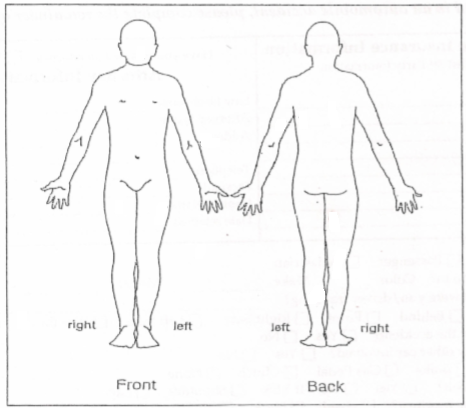 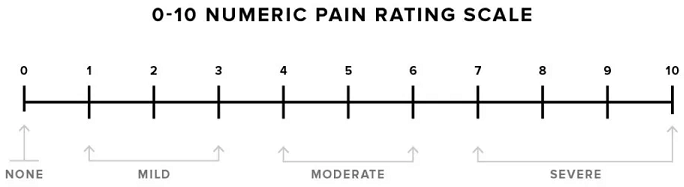 IMUA 4163 Waipua Street, Kilauea, HI 96754/Clinic 808.634-0450Dr. Denise Walther, ChiropractorHealth History:Are you taking any of the following medication (s)?Pain Killers _____ Muscle Relaxers _____ Stimulants _____ Blood Thinners _____ Tranquilizers _____ Insulin _____ Anti-inflammatory _____	Other _________________________________________________________________________________________________________________Do you currently have or have you ever had any of the following diseases/ medical condition (s)? (Please check to the left to all that applies)Please List any other serious medical condition (s) you have or ever had_____________________________________________________________________Please list anything that you may be allergic to ___________________________________________________________________________________________Please list previous surgeries with date ___ ______________________________________________________________________________________________Please list any past serious accidents with date ___________________________________________________________________________________________Do you smoke?  Yes ____ No ____ How long? ___________________________________________________ How much daily? ________________________Are you wearing:  Heel Lifts _____ Arch Supports _____ Sole Supports ______ Inner Soles _______?What do you sleep on? How old is your mattress ________. What kind? _____________.  Is it comfortable? ________ Do you wake up refreshed? ______Do you sleep primarily on your side/ back/ stomach? ___________________What kind of neck support (pillow) do you use? _________________________How many hours do you sleep? ____ Do you nap during the day and for how long _________________________ How many hours do you SIT daily? ____  .   How many hours are you in front of the computer daily? ___________________________.Describe your typical daily activities? _________________________________________________________________________________________________________________________________Is there anything else you wish to discuss?Mahalo! I look forward to our time together.DeniseIMUA(ee-mooh-ah) Moving forward with Strength, Courage and Strong SpiritHeart Attack/ StrokeDiabetesLower Back ProblemsStomach ProblemsCongenital Heart DefectCancer / ChemotherapyProsthetic devices/ jointsHeadachesHigh / Low Blood PressureShinglesHepatitisLiver ProblemsFrequent Neck PainEmphysemaAnemia Rheumatic FeverEye ProblemsFainting/ Seizures/ Epilepsy Kidney ProblemsUlcers/ ColitisHearingHeart Surgery / PacemakerAlcohol/ Drug AbuseTuberculosisScoliosisMitral Valve ProlapseSinus ProblemsArthritisGallbladderDifficulty BreathingHIV+ / AIDSPsychiatric disordersBroken bones